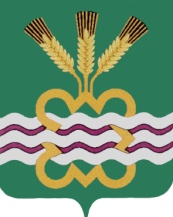 ГЛАВА МУНИЦИПАЛЬНОГО ОБРАЗОВАНИЯ«КАМЕНСКИЙ ГОРОДСКОЙ ОКРУГ»ПОСТАНОВЛЕНИЕ29.09.2023										       № 1884п. МартюшО внесении изменений в постановление Главы Каменского городского округа от  25.12.2015 года  №  3299 «Об утверждении перечня муниципальных услуг предоставляемых на территории Каменского городского округа и перечня муниципальных услуг,  предоставление которых организуется по принципу «одного окна» в государственном бюджетном учреждении Свердловской области «Многофункциональный центр предоставления государственных и муниципальных услуг»  на территории Каменского городского округа» (в редакции от 09.06.2023 года № 1038)В соответствии с постановлением  Главы Каменского городского округа от 18.09.2023 года № 1767 «О внесении изменений в постановление Главы муниципального образования «Каменский городской округ» «Об утверждении Административного регламента предоставления государственной услуги «Назначение компенсации расходов на оплату жилого помещения, в том числе на оплату взноса на капитальный ремонт общего имущества в многоквартирном доме, коммунальных и других видов услуг отдельным категориям граждан» от 16.06.2022 года № 1176                           (в редакции постановлений от 12.09.2022 года № 1959, от 09.02.2023 года                № 217, от 28.04.2023 года № 756, от 02.06.2023 года № 1006)», руководствуясь Уставом Каменского городского округа ПОСТАНОВЛЯЮ:Внести  в    перечень      муниципальных      услуг,  предоставляемыхна территории Каменского городского округа и перечень муниципальных услуг,  предоставление которых организуется по принципу «одного окна» в государственном бюджетном учреждении Свердловской области «Многофункциональный центр предоставления государственных и муниципальных услуг», утвержденные постановлением  Главы Каменского городского округа от 25.12.2015 года № 3299 (в редакции от 09.06.2023 года № 1038) следующие изменения:Строку    № 14   перечня муниципальных услуг,   предоставлениекоторых организуется по принципу «одного окна» в государственном бюджетном учреждении свердловской области «Многофункциональный центр предоставления государственных и муниципальных услуг «» изложить в следующей редакции:Строку № 22   перечня  муниципальных  услуг, предоставляемыхна территории Каменского городского округа «» изложить в следующей редакции:	2. Разместить      настоящее       постановление       на       официальномсайте муниципального образования «Каменский городской округ».3.Контроль    за исполнением  настоящего   постановления возложить назаместителя Главы Администрации по вопросам организации управления и социальной политике Е.Г. Балакину.И.о. Главы городского округа					     А.Ю. Кошкаров14Назначение компенсации расходов на оплату жилого помещения, в том числе на оплату взноса на капитальный ремонт общего имущества в многоквартирном доме, коммунальных и других видов услуг отдельным категориям гражданМКУ «Центр компенсаций  и субсидий Каменского городского округа»14Предоставление компенсации расходов на оплату жилого помещения и коммунальных услуг отдельным категориям гражданМКУ «Центр компенсаций  и субсидий Каменского городского округа»22Назначение компенсации расходов на оплату жилого помещения, в том числе на оплату взноса на капитальный ремонт общего имущества в многоквартирном доме, коммунальных и других видов услуг отдельным категориям гражданМКУ «Центр компенсаций  и субсидий Каменского городского округа»22Предоставление компенсации расходов на оплату жилого помещения и коммунальных услуг отдельным категориям гражданМКУ «Центр компенсаций  и субсидий Каменского городского округа»